  KËSHILLI I MINISTRAVE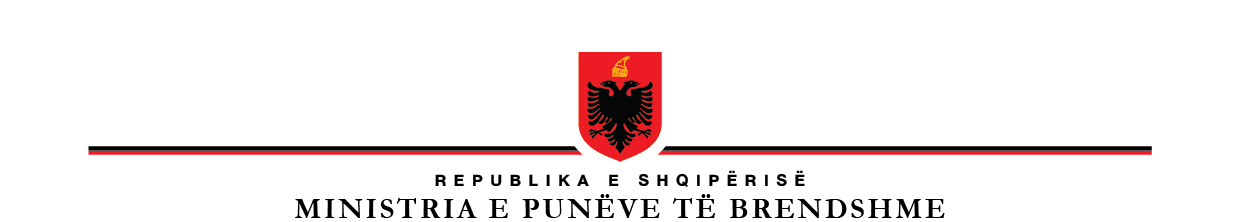 PROJEKTVENDIMNr. ______, datë ___,___2021PËR MIRATIMIN E RREGULLAVE DHE PROCEDURAVE TË KRIJIMIT TË SISTEMIT TË GJURMIMIT TË ARTIKUJVE PIROTEKNIKË Në mbështetje të nenit 100 të Kushtetutës dhe të pikës 1, të nenit 8, të ligjit nr. 73/2021 “Për hedhjen në treg dhe mbikëqyrjen e artikujve piroteknikë”, me propozim të ministrit të Mbrojtjes, Këshilli i Ministrave,VENDOSI:1. Etiketimin e artikujve piroteknikë me një numër regjistrimi, që përmban të dhënat e mëposhtme:a) numrin katërshifror të identifikimit të Organizmit Evropian të Notifikuar që ka lëshuar certifikatën e përputhshmërisë në përputhje me nenin 19, të ligjit nr. 73/2021 “Për hedhjen në treg dhe mbikëqyrjen e artikujve piroteknikë”, sipas procedurës së vlerësimit të përputhshmërisë referuar:kontrolli i tipit EU (moduli B);përputhshmëria e bazuar te verifikimi i njësisë së produktit (moduli G);përputhshmëria e bazuar te siguria e plotë e cilësisë (moduli H);b) Me gërma kapitale, në format të shkurtuar kategorinë e artikullit piroteknik për të cilin përpuethshmëria është çertifikuar, si mëposhtë:F1, F2, F3 ose F4 për fishekzjarrët e kategorisë 1, 2, 3 dhe 4,T1 ose T2 për artikujt piroteknikë teatralë të kategorisë T1 dhe T2,P1 ose P2 për artikujt e tjerë piroteknikë të kategorisë P1 dhe P2;c) numrin e ekzaminimit të përdorur nga Organizmi Evropian i Notifikuar për artikullin piroteknik.2. Numri i regjistrimit strukturohet si vijon: “XXXX — YY — ZZZZ…”, ku XXXX i referohet shkronjës "a" të pikës 1, YY i referohet shkronjës "b" të pikës 1, dhe ZZZZ… i referohet shkronjës " c" të pikës 1, të këtij vendimi.3. Prodhuesit dhe importuesit e artikujve piroteknikë:a) mbajnë një regjistër të të gjithë numrave të regjistrimit të artikujve piroteknikë të prodhuar ose të importuar prej tyre së bashku me emrin e tyre tregtar, llojin e përgjithshëm dhe/apo nëntipin,  dhe vendin e prodhimit për 10 vjet pas vendosjes në treg të artikullit, sipas formatit të përcaktuar në Shtojcën I;b) transferojnë të dhënat tek autoritetet kompetente licencuese për veprimtarinë e tyre, në rast se prodhuesi ose importuesi ndalon veprimtarinë e tij;c) regjistrojnë vendndodhjen e çdo artikulli piroteknik ndërkohë që artikulli piroteknik është në zotërimin ose kujdestarinë e tyre, derisa ajo të transferohet drejt një operatori tjetër ekonomik ose të përdoret;ç) testojnë, në intervale të rregullta, sistemin për mbledhjen e të dhënave, me qëllim që të sigurohen që ai të mbetet i vlefshëm dhe të sigurohen për cilësinë e të dhënave të regjistruara;d) u japin autoriteteve kompetente (autoritetit përgjegjës për kontrollin shtetëror të eksporteve dhe autoritetit përgjegjës për ruajtjen e rendit dhe sigurisë publike) emrin dhe të dhënat e kontaktit të një personi që mund të japë informacionin në lidhje me të dhënat për numrat e regjistrimit edhe jashtë orarit normal të punës. dh) pas kërkesës, vendosin në dispozicion të autoriteteve kompetente dhe autoriteteve të mbikëqyrjes së tregut të gjithë, informacionin e përmendur në shkronjën "a" të kësaj pike.4. Artikujt piroteknikë, të cilët janë vendosur në treg para hyrjes në fuqi të këtij vendimi, do të lejohet të tregtohen. 5. Ngarkohen Ministria e Mbrojtjes, Ministria e Brendshme, Ministria e Financave dhe Ekonomisë, si dhe njësitë e vetëqeverisjes vendore, për zbatimin e këtij vendimi.  Ky vendim hyn në fuqi pas botimit në Fletoren Zyrtare.K R Y E M I N I S T R IEDI RAMAMINISTRI I MBROJTJES       NIKO PELESHISHTOJCA IFORMATI I REGJISTRIT I REFERUAR NË PIKËN 3, SHKRONJA A1. Duhet të plotësohet gjithmonë nëse kryhet procedura e vlerësimit të përputhshmërisë sipas Modulit B, të referuar në nenin 19, të ligjit nr. 73/2021 “Për hedhjen në treg dhe mbikëqyrjen e artikujve piroteknikë”. Nuk kërkohet për procedurat e vlerësimit të përputhshmërisë të referuara në nenin 19 të ligjit nr. 73/2021 “Për hedhjen në treg dhe mbikëqyrjen e artikujve piroteknikë”, (Moduli G dhe H). Informacioni duhet të jepet (kur dihet), nëse përfshihet një organ tjetër i notifikuar.Numri i regjistrimitData e lëshimit të certifikatës së shqyrtimit të tipit EC (Moduli B), certifikata e konformitetit (Moduli G) ose miratimi i sistemit të cilësisë së sigurisë së produktit (Moduli H) dhe data e skadimit, sipas rastitProdhuesiTipi i produktit ( i përgjithshëm) dhe nëntipi, nëse zbatohetModuli i konformitetit i fazës së prodhimit1Organi i notifikuar që kryen vlerësimin e konformitetit në fazën e prodhimit1Informacion shtesë